Výroční zpráva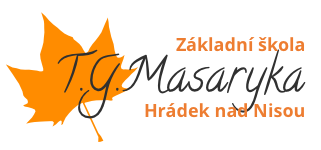 za školní rok 2019/2020Základní škola T. G. Masaryka, Hrádek nad Nisou, Komenského 478, okres Liberec, příspěvková organizaceZpracovala Mgr. Hrádek nad Nisou 15. 10. 2020Telefon: 482 723 513e-mail: info@skolahradek.cz1) Základní údaje o škole								strana	 22) Organizace vzdělávání a výchovy								 33) Výsledky výchovy a vzdělávání								 54) Údaje o přijímacím řízení a zápisu k povinné školní docházce				 65) Personální zabezpečení činnosti školy							 76) Poradenské služby										117) Prevence sociálně patologických jevů 							118) Další aktivity školy 										12 9) Projekty											1510) Údaje o průběhu a výsledku kontrol						             1511) Řízení školy 										1612) Hospodaření školy v roce 2019 								1713) Zpráva školní jídelny									1814) Závěr 											19		Název školy, sídlo:Základní škola T. G. Masaryka, Hrádek nad Nisou, Komenského 478, okres Liberec, příspěvková organizaceSídlo: 	Komenského 478, 463 34 Hrádek nad NisouTelefon: 482 723 513e-mail:	 info@skolahradek.czhttps://skolahradek.czOd 1. 9. 2020 dochází ke změně názvu školy:  Základní škola a Základní umělecká škola T. G. Masaryka, Hrádek nad Nisou, Komenského 478, okres Liberec, příspěvková organizaceZřizovatel školy:Město Hrádek nad Nisousídlo: 	Horní náměstí 73, 463 34 Hrádek nad NisouPrávní forma: Obec, IČO 262854Právní forma školy:příspěvková organizace - od 1. 1. 2003IČO: 70983011Od 9. 4. 2016 škola není plátcem DPHŘeditelka školy:Mgr. , od 1. 8. 1999 do 31. 7. 2020Statutární zástupce školy:Mgr. Karel Kocourek, od 1. 8. 2020 Zástupkyně ředitelky školy:Mgr. , od 1. 8. 2010 do 31. 7. 2020Mgr. Jana Czuchová, od 1. 8. 2020Datum zařazení školy do sítě: 9. 2. 1996změna zařazení: 1. 9. 2000 – zálohová organizace, přidružení školní jídelny 1. 7. 2001 – organizační složka obce1. 1. 2003 – příspěvková organizacePřehled součástí školy, kapacita:Od 1. 9. 2007 učíme podle vzdělávacího programu „Každý něco umí – školní vzdělávací program pro základní vzdělávání“. Od 3. ročníku je vyučován anglický jazyk. Další cizí jazyk je realizován v 7. – 9. ročníku v časové dotaci 2 hodiny týdně. Vyučovali jsme ruský a německý jazyk. Součástí školy je školní družina a školní jídelna.VýukaVzhledem k uzavření škol z důvodu mimořádného opatření MZ (COVID 19) od 11. 3. 2020 probíhala výuka na školách do konce školního roku distanční formou.V době vyhlášení mimořádného opatření měli žáci naší školy jarní prázdniny. Od pondělí 16. března 2020 zůstala škola, školní družina i školní jídelna pro žáky uzavřena. Učitelé, vychovatelky a asistentky se v tento den sešli ve škole. Paní zástupkyně všechny proškolila v možnostech online výuky prostřednictvím elektronické žákovské knížky. Rodiče a žáci byli informováni prostřednictvím webových stránek, elektronické žákovské knížky a školního facebooku o výuce přes ežk i o postupném přechodu 5. – 9. ročníku na Office Teams. Součástí výuky se postupně stávaly videokolekce, sdílené tabule, využívali jsme online učebnice a další materiály. Učitelé a asistentky komunikovali spolu a s vedením školy prostřednictvím videokonferencí. Paní zástupkyně radila v případě potíží všem zúčastněným, tedy učitelům, žákům, rodičům. Asistentky se staraly o žáky se SVP, vychovatelky online předávaly rodičům náměty na volnočasové aktivity. Od 15. května začali do školy docházet přihlášení žáci 9. ročníku za účelem přípravy na přijímací zkoušky, od 25. května pak mohli do školy docházet přihlášení žáci 1. stupně, a to ve skupinách o maximálním počtu 15 žáků. Vzdělávací aktivity ve škole dopoledne vedly vychovatelky, asistentky a jeden učitel. Ti pracovali dle pokynů učitelů, kteří pracovali distančně s ostatními žáky.  Odpoledne byly realizovány odpočinkové aktivity. Vysvědčení bylo žákům vydáno mimo budovu školy dle časového harmonogramu.Do školní družiny chodilo ve školním roce 2019/2020 70 dětí.  Družina má tři oddělení. Aktivně se účastní soutěží města i dění ve škole. Organizuje různorodé činnosti sportovní, výtvarné, pracovní. Vychovatelky pracují podle vlastního vzdělávacího programu, pomáhají při akcích školy, doprovázejí žáky na plavání, školní výlety, kulturní představení, účastní se soutěže o nejhezčí vánoční strom, realizují Tříkrálovou sbírku, organizují pro děti divadelní představení. V případě zájmu rodičů zajišťují prázdninový provoz družiny. V jednom oddělení družiny pracovala třetím rokem asistentka pedagoga.2. oddělení školní družiny zorganizovalo také sbírku pro psí útulek.Školská rada při naší škole byla zřízena k 31. 10. 2005 dle § 167 zákona č. 561/2004 Sb., školský zákon. Má 9 členů (3 z řad učitelů, 3 zástupce rodičů, 3 zástupce zřizovatele).Dle školského zákona rada má zasedat nejméně 2 x ročně. Program jednání vychází ze školského zákona a z podnětů a návrhů členů školské rady, ředitelky školy a zřizovatele. V tomto školním roce se konala dvě zasedání školské rady. Na prvním 12. 12. 2019 byla schválena výroční zpráva za rok 2018/2019, byly prodiskutovány a schváleny změny ve školním řádu ohledně omlouvání nepřítomnosti žáků, řešilo se zapojení školské rady do života školy a následovala prohlídka školy po rekonstrukci přístavby. Druhé zasedání se konalo 23. 4. 2020. Diskutovalo se o doporučení Rady města zastupitelstvu sloučit naši školu se ZŠ Lidická poté, co v lednu oznámila svou rezignaci ředitelka školy. Školská rada vyslovila pochybnosti nad způsobem přípravy koncepce sloučení a vyjádřila nesouhlas nad způsobem výběru ředitele případné nové školy. Ke sloučení se nevyjádřila souhlasně ani nesouhlasně, protože pan místostarosta oznámil, že sloučení se pozastavuje do doby, než bude vše lépe připraveno a především projednáno. Školská rada navrhla vyhlášení konkurzu na ředitele školy. K tomu však nedošlo.Počty žáků jsou podle stavu na konci školního roku.  Ve 2. pololetí došlo k poklesu absence, a to díky uzavření škol z důvodu mimořádného opatření. Větší absence vzniká každý rok nejen díky nemocnosti, ale stále více dětí jezdí s rodiči v době školního vyučování na dovolenou. Na konci prvního pololetí na školu přestoupila žákyně z Liberce, která celé první pololetí nechodila do školy. Její neomluvená absence za toto pololetí činila 516 hodin. Ohledně žákyně jsme pravidelně spolupracovali s odborem sociální péče Magistrátu města Liberec. Na dalších neomluvených hodinách se podílelo několik žáků z málo podnětného prostředí. Neomluvená absence se u nich opakuje v obou pololetích i v předchozích letech, rodiče těchto žáků stále nerespektují pravidla pro omlouvání nepřítomnosti, ačkoli byli opakovaně o pravidlech informováni. Spolupracovali jsme s oddělením OSPOD Magistrátu města Liberec, několikrát jsme podali  informace a žádost o spolupráci, ale nic se nezměnilo. Zápis k PŠD se vzhledem k mimořádným opatřením konal bez účasti dětí i zákonných zástupců. V jednom případě matka přihlásila dítě k PŠD až v červnu.Povinnou školní docházku ukončilo v 9. ročníku 26 žáků, v 8. ročníku 3 žáci.Dvě uklízečky byly v dlouhodobé pracovní neschopnosti celý školní rok, náhradu jsme sehnali, jedna však na začátku prázdnin odešla na mateřskou dovolenou.Jedna kuchařka odešla na konci září do důchodu, za ni nastoupila jiná pracovnice. Počty jsou fyzické osoby k 30. 6. 2020. Nejsou zde zahrnuty vychovatelky ŠD ani asistentky pedagoga.Ve složení pedagogického sboru proběhla řada změn. Bohužel se nedaří sehnat kvalifikované učitele, zejména během již probíhajícího školního roku. Na začátku školního roku nastoupily 4 nové učitelky, z toho dvě kvalifikované a dvě studující. Jedna studující však již po cca měsíci odešla mimo školství. Pozici jsme obsadili asistentkou pedagoga a zaměstnali novou asistentku. Koncem října odešla jedna učitelka na mateřskou dovolenou, místo jsme obsadili od listopadu absolventem se středním vzděláním. V březnu odešla na mateřskou dovolenou další kvalifikovaná učitelka. Náhradu jsme ani tehdy nesehnali, polovinu úvazku jsme obsadili dvěma asistentkami, zbytek byl rozdělen mezi stávající učitele jako nadúvazky. Na konci školního roku odešla na jinou školu zástupkyně ředitelky a jedna učitelka odešla pracovat do mateřské školy. V tabulce jsou uvedeni pouze učitelé podle stavu k 30. 6. 2020. Na škole pracovala jedna důchodkyně jako asistentka pedagoga.Od března 2020 se vzhledem k mimořádným opatřením vzdělávací aktivity nekonaly.Na škole pracovaly dvě výchovné poradkyně, jedna pro 1. – 5. ročník a jedna pro 6. - 9. ročník. Spolupracovaly se žáky, jejich rodiči, s PPP v Liberci, s SPC v Turnově a Liberci, s kurátorkami z odboru sociální péče Magistrátu města Liberce, sociální pracovnicí Města Hrádek nad Nisou. Výchovná poradkyně pro 6. - 9. ročník měla kromě péče o žáky s podpůrnými opatřeními na starosti vycházející žáky. Pro ně zorganizovala návštěvu veletrhu vzdělávání Educa a exkurzi a testování žáků na Úřadu práce v Liberci. Pro rodiče vycházejících žáků připravila třídní schůzky s informacemi o přijímacím řízení, všem vycházejícím žákům vyplnila a vytiskla přihlášky na školy. V lednu zorganizovala přijímací zkoušky nanečisto.Účastnila se pravidelných schůzek výchovných poradců v Liberci. Spolupracovala s metodikem prevence při řešení problémových situací.Obě výchovné poradkyně průběžně aktualizovaly dokumentaci o žácích s podpůrnými opatřeními a zajišťovaly pomůcky pro tyto žáky. Spolupracovaly s asistentkami pedagoga.Ve školním roce 2019/2020 se opět zvýšil počet žáků s podpůrnými opatřeními. Na začátku školního roku bylo na škole 34 žáků s podpůrnými opatřeními (11,4%), v průběhu roku 2 další přibyli (12%). Podle individuálního vzdělávacího plánu bylo vyučováno 27 žáků (9%), z toho 9 žáků mělo asistenta pedagoga. Jedna žákyně měla asistenta i ve školní družině. Vzhledem k rostoucímu počtu žáků s podpůrnými opatřeními jsou učitelé stále více zahlceni administrativou. Velká část učitelů musí realizovat pedagogickou intervenci na základě doporučení poradenských zařízení, a to i několikrát týdně. V řadě tříd je více žáků s individuálními vzdělávacími plány. Metodik prevence aktualizoval na začátku školního roku preventivní program, během roku si doplnil kvalifikační studium pro metodiky prevence, připravoval podklady pro zprávy zasílané na OSPOD či PČR. Řešil neomluvené absence žáků a výchovné problémy. Plánoval a zajišťoval realizaci preventivních aktivit a zajistil diagnostiku jedné šesté třídy. Na začátku školního roku jsme realizovali motivační dny s cílem stmelit třídní kolektivy. Pokračujeme v realizaci pravidelných třídnických hodin. Ke stmelování kolektivů přispívá velmi oblíbené spaní ve škole, které organizují třídní učitelé obou stupňů školy.Naše škola dlouhodobě spolupracuje s organizací MAJÁK o.p.s., která realizuje preventivní programy na školách. V této oblasti spolupracujeme také s organizací Advaita, z.ú., a to dle aktuálních potřeb a nabídky. K možnosti zajištění těchto aktivit finančně výrazně přispěl zřizovatel školy, a to částkou 40 000,- Kč.Zapojili jsme se do projektu „Společně a přeshraničně v oblasti primární prevence“.   V minulém školním roce proběhlo několik přípravných setkání, aktivity začaly na podzim 2019.  „Kočičí zahrady“ byl workshop pro učitele 1. stupně spojený s nácvikem dílčích aktivit. Vedli ho lektoři ze společnosti Semiramis, z.o., Centrum vzdělávacích aktivit. Uskutečnila se dvě setkání, a to v prosinci a v lednu. Účastnili se ho 3 prvostupňoví učitelé.  „Unplugged“ byl dvoudenní workshop pro učitele 2. stupně. Vedli ho lektoři ze společnosti Magdaléna o.p.s., Centrum primární prevence. Workshopy se věnovaly různým oblastem (Chceš patřit do skupiny?, Poznej mýty a fakta o alkoholu, Je to, čemu věříš, podloženo fakty?, Poznej mýty a fakta o kouření,  Neboj se projevit! , Uč se hájit své názory,  Hvězda večírku). Účastnilo se 6 učitelů 2. stupně.Z důvodu mimořádných opatření se další plánovaná setkání nekonala. Přes všechny preventivní programy řešíme stále problémy s agresivitou, slovními i fyzickými útoky, záškoláctvím, vulgárním chováním, šikanou a kyberšikanou. Problémy se týkají obou stupňů školy. Řešili jsme také případ sebepoškozování žákyně a jeden případ, kdy žák na sociální síti sděloval plán sáhnout si na život. Všechny případy jsme ihned řešili se žáky a jejich rodiči. KroužkyPravidelné kroužky realizujeme pro vycházející žáky, a to Cvičení z matematiky a Cvičení z češtiny, což je příprava na přijímací zkoušky. Pro žáky 1. stupně jsme realizovali sportovní kroužek. Od března se vzhledem k uzavření škol kroužky konat nemohly, od poloviny května byla ale vycházejícím žákům umožněna osobní přítomnost ve škole právě pro přípravu na přijímací zkoušky.Prostory školy jsme pronajali pro kroužek vědeckých pokusů pro děti, který realizuje Veselá věda. Tělocvičnu pronajímáme pro sportovní kroužky a aktivity.Klub dětíZ příspěvkového programu Města Hrádek nad Nisou jsme získali prostředky ve výši 16 000,- Kč na lyžařský výcvik aktivity Klubu dětí. V rámci Klubu dětí jsme pořádali jako každoročně akce jako jsou adventní dílny, noční vyučování, noční výsadek apod. Velikonoční dílny a ples vycházejících žáků se vzhledem k uzavření škol nekonaly.Školní parlamentZástupci školního parlamentu se v prosinci zúčastnili setkání školních parlamentů libereckého kraje. Organizovali řadu akcí pro spolužáky, např. košilový den, barevný týden, k výročí sametové revoluce připravili akci Den revoluce. Na začátku března se účastnili odhalení busty T. G. Masaryka před budovou školy, v červnu se účastnili položení věnců u pomníku ZŠ Lidická k výročí vyhlazení Lidic.Žáci IX. třídy zorganizovali pro žáky 1. stupně Mikulášské nadělování a pro všechny žáky školy Haloween. Oproti předchozím letům bylo aktivit mnohem méně. Většina z nich je totiž plánovaná na  jarní měsíce. Díky uzavření škol z důvodu mimořádného opatření od 11. 3. 2020 do konce školního roku se žádné aktivity ani soutěže nekonaly.International Book Giving DayJiž několik let se v únoru připojujeme k mezinárodnímu dni Darování knih. Žáci i učitelé si mezi sebou vyměňují a dávají knihy. Celý den pak ve škole probíhají akce na podporu čtenářství.Olympiády a soutěžeOlympiáda Čj - školní kolo, do okresního kola postoupili dva žáciOlympiáda Aj - školní kolo, 2 žáci okresní kolo – 12. místoOlympiáda Nj - školní kolo, okresní kolo 7. a 8. místoZeměpisná olympiáda - školní kolo, okresní kolo 9. místoLogická olympiáda – IV. – IX. třídaRecitační soutěž I. stupeň – školní koloPythagoriáda V. – VIII. třída – 1 žák postoupil do okresního kola, to se ale už nekonaloFinanční gramotnost – celorepubliková soutěž – účastnilo se 80 žáků, do okresního kola postoupili 3 žáciExkurzeZáchranná služba LK – V. tř.Veletrh vzdělávání Educa - IX. tř. IQ landia VI. A,B – VesmírDrážďany - IX. tř.,SPŠ stavební Liberec - projekt VIII. a IX. tř.Muzeum Škoda auto – Mladá Boleslav – V. tř.Sklárna AJETO Lindava - IX. tř.Zeměpisná exkurze VI.A,B Lbc - botanická zahradaPřírodopisná exkurze IV. tř. - ZOOÚřad práce Liberec IX. A,B – testování žákůKnihovna Hrádek n/N – I. tř.Klub mládeže – I.tř.Enviromentální výchovaPřiprav se na změnu globální oteplování – IV. tř., Iniciativa Rodiče za klima LiberecSportNábor fotbalistů – FC Hrádek nad NisouZávody horských kol – Ostašov LiberecFlorbal – VI. – IX. tř., chlapci i dívky, okresní kolo Lbc, 4. místo - ASŠK ČRČEPS CUP florbal – dívky 1.st – okresní kolo, 3.místoČEPS CUP florbal – chlapci 1.st - okresní kolo, 3.místoStolní tenis Vánoční turnaj ve vybíjené V. tř. – spolu se ZŠ LidickáVánoční turnaj ve florbale 2.st. – spolu se ZŠ LidickáTurnaj v přehazované - IV. a V. třída LbcOstatní aktivityPředstavení Jan Hus – MFC – VI. – VIII.tř.Listování – čtenářská gramotnost – 1. i 2. stupeň Přijímací zkoušky nanečistoDopravní výchova – žáci IV. třídy několikrát navštívili dopravní hřiště v LiberciŠkolní kolo dopravní soutěže – IV. – VIII.tř.Finanční gramotnost – projektový denDeskohraní – celá školaVýstava vánočních stromkůTříkrálová sbírka – 1.odd. ŠD19.11. se konala celodenní akce města k výročí sametové revoluce, žáci se podíleli na výzdobě náměstí.DDM Drak uskutečňuje v našich prostorách některé své aktivity. Největší akcí jsou každoročně předvánoční výtvarné dílny „Hvězda pro Mikuláše“ pořádané ve školní jídelně, kde vystupují s hudebním programem i žáci naší školy. Žáci II. a III. třídy vystoupili v kostele s hudebním programem při Betlémském světle.Žáci páté třídy pekli a zdobili vánoční perníčky pro učitele, maminky a babičky. Tělocvičnu pronajímáme pro sportovní vyžití dětí, mládeže i dospělých. Městský úřad každoročně v září organizuje vítání prvňáčků, v červnu vyhodnocuje nejlepší žáky a výsledky sběrové soutěže a loučí se vycházejícími žáky.Na škole pokračuje v činnosti detašované pracoviště ZUŠ Liberec.V souladu se školním vzdělávacím programem jsme realizovali dlouhodobé výukové projekty. V rámci projektů žáci jezdí na motivační exkurze, organizujeme pro ně aktivity vedoucí k posílení týmové spolupráce a klíčových kompetencí. Projekty jsou ukončeny závěrečnými prezentacemi žáků. Tématy projektových dnů jsou např. Vesmír, Výroba, Finanční gramotnost.Síťování škol I v tomto školním roce jsme realizovali projekt Síťování škol v oblasti čtenářské gramotnosti. Na naší škole pokračovalo v činnosti Centrum čtenářské gramotnosti pod záštitou ZŠ Dašice a SCIO. Paní zástupkyně spolu s jednou kolegyní z naší školy učila ostatní učitele a učitelky aplikovat metody, které rozvíjejí čtenářství i funkční gramotnost. Bohužel obě ze školy odešly. Paní učitelka na mateřskou dovolenou a paní zástupkyně odešla učit na základní školu do Frýdlantu.  Tam se také od nového školního roku 2020/2021 přesunulo Centrum čtenářské gramotnosti.V projektu jsme ale zapojeni dál, naše učitelky se i nadále scházejí s kolegyněmi z okolních škol. Podpoře a rozvíjení čtenářské gramotnosti se naše škola stále věnuje. Součástí výuky českého jazyka jsou čtenářské dílny, při kterých cíleně pracujeme se čtenářstvím jako takovým. Společně a přeshraničně v oblasti primární prevence viz kapitola 7) Prevence sociálně patologických jevůKočičí zahrady + 12 programů pro 1. stupeň ZŠ byly podpořené z dotačního fondu Libereckého kraje, Unnplugged + programy pro 2. stupeň byly podpořeny z FMP Euroregionu Nisa. Oba projekty kofinancovalo Město Hrádek nad Nisou.Ovoce a zelenina do škol, Mléko do školJiž několik let jsme zapojeni do projektu, díky němuž žáci dostávají pravidelně zdarma ovoce, zeleninu nebo ovocné šťávy a mléčné výrobky. Dodavatelem je BOVYS, s.r.o. Kromě neochuceného mléka žáci dostávají bílé jogurty, žervé či tvaroh. Občas je pro zpestření dodávka obohacena o ochutnávky tropického ovoce či sušeného ovoce.Obědy pro dětiVe školním roce 2019/2020 jsme se opět zapojili do projektu, díky kterému škola získala finanční dar ve výši 55 946,- Kč od společnosti WOMEN FOR WOMEN, o.p.s. na úhradu obědů pro 11 žáků školy. Všichni žáci obědy využívali.  10/2019  – Město Hrádek nad Nisou - veřejnosprávní kontrola (audit) . inventury po obsahové stránce bez nedostatků, po formální stránce chybí náležitosti dle §8 vyhlášky MF 270/2010 Sb. - doplněno12/2019 - ČŠI – řešení stížnosti rodičů na neomluvenou absenci žáka: škola postupovala v souladu se školním řádem (písemná omluvenka s podpisem ZZ), ČŠI ale vyhodnotila elektronickou omluvenku emailem jako dostačující.Opravy a rekonstrukceV prvním pololetí školního roku pokračovala rekonstrukce školy. Od září se žáci prvního stupně začali učit v nových třídách. V srpnu zaměstnanci včetně učitelů narychlo stěhovali zpět lavice, skříně, židle, pomůcky a další vybavení. Stejně tak vychovatelky musely během několika dnů zprovoznit školní družiny. Mnoho pomůcek a materiálu do tříd, družin a školních dílen jsme stěhovali ještě v říjnu. Jazyková učebna se sdílením zvuku a obrazu a knihovna byly dokončeny až ve druhém pololetí.  V prosinci se díky další dotaci začalo s rekonstrukcí šaten 1. stupně.   Ve staré budově školy během prvního pololetí probíhaly práce na vzduchotechnice ve třídách, na chodbách a v tělocvičně, což znamenalo přesuny žáků. Práce někdy narušovaly výuku hlukem, větším problémem byla ale neustálá prašnost. Vybavení Do první třídy jsme dokoupili skříně s boxy a koberec, do dvou družin skříňky s boxy a koberce, do další družiny skříň, stolky a židličky. Do sborovny 1. stupně jsme pořídili nový konferenční stolek, do sborovny 2. stupně kancelářské židle. Šatny 1. stupně byly díky rekonstrukci vybaveny novými lavičkami.Do obou školních dílen jsme během letních prázdnin pořídili vestavěné skříně s posuvnými dveřmi a do dřevodílny 10 nových truhlářských hoblic. Dílny jsme částečně vybavili novým nářadím.O prázdninách byly také po dlouhé době vymalovány třídy a chodby staré budovy, byly také opraveny podlahové lišty.Z rezervního fondu školy jsme pořídili docházkový systém s terminály pro vstup do školy a terminály pro možnost používání výtahů vybraným osobám. Zájmová umělecká školaOd září 2013 pracovalo při naší škole detašované pracoviště Zájmové umělecké školy v Liberci.  Ve školním roce 2019/2020 byly otevřeny dvě třídy pro děti se zájmem o hru na klavír, klarinet nebo zobcovou flétnu. ZUŠ má k dispozici dvě učebny včetně vlastního sociálního zařízení v bývalém školnickém bytě, má samostatný vstup ze dvora školy. Vyučovalo se ve dvou třídách současně. Na jaře 2019 začal zřizovatel školy jednat o možnosti připojit ZUŠ k naší škole.Výuka  Na škole přibývají nekvalifikovaní učitelé. V současné době máme na mateřské dovolené 6 kvalifikovaných učitelek a 2 studující. Sehnat náhradu je obtížné, zvláště v průběhu školního roku. Portál, kde byl dříve seznam uchazečů o práci učitele, byl zrušen a nyní musíme hledat přímo na fakultách nebo prostřednictvím známých. Stále chybí některé aprobace, především hudební výchova, matematika, fyzika, němčina.  Chybí také kvalifikovaný výchovný poradce.  Metodik prevence v červnu úspěšně ukončil specializační studium. Stará budovaZřizovatel připravuje projektovou dokumentaci na rekonstrukci staré budovy a na využití půdních a sklepních prostor. Ve staré budově stále řešíme plíseň v suterénu pomocí pohlcovače vlhkosti. Ve třídách jsou poškozené podlahové krytiny, radiátory jsou řadu let za dobou životnosti. Na okna potřebujeme žaluzie. Stávající rolety jsou dobré při promítání a používání techniky, při běžné výuce ale příliš stíní. V celé staré budově je potřeba vyměnit elektroinstalaci.PřístavbaProjektová dokumentace pro rekonstrukci školní jídelny a kuchyně je připravená, příští rok by mělo dojít k realizaci. V jídelně je zastaralý nábytek, podlaha je také nevyhovující, především ve varně. Chybí kryty na radiátory. I. Hlavní činnostRozpis čerpání státních prostředků Ostatní prostředky II. Doplňková činnostDoplňkovou činnost školy tvoří hostinská činnost, zprostředkování prodeje a pronájmy místností.Hospodářský výsledek za rok 2019Kapacita školní jídelny			700 obědů	Školní rok 2019/2020 byl velmi náročný a plný překvapení. V září vedení města ředitelce školy oznámilo, že od dalšího školního roku bude ke škole připojena Základní umělecká škola. Na podzim jsme učili v prostorách, kde probíhaly prašné a někdy hlučné práce na rekuperaci, pokračovaly práce na jazykové učebně, šatnách a instalaci docházkového systému. Průběžně jsme vybalovali krabice s materiálem a pomůckami, stěhovali nábytek, stěhovali se žáci. Během roku odešly dvě učitelky na mateřskou dovolenou, kvalifikovanou náhradu jsme nesehnali. Na škole začal pracovat jeden nový nekvalifikovaný učitel, za druhou učitelku vyučovaly asistentky a někteří učitelé v rámci nadúvazků.   Od poloviny března jsme učili distančně. Výuka v době mimořádných opatření byla velmi náročná pro žáky, rodiče i vyučující. Učitelé byli téměř stále online, žáci měli problém s denním režimem, s pochopením učiva i plněním úkolů. Pro rodiče bylo velmi náročné skloubit vlastní práci s učením dětí a dalšími domácími povinnostmi. V mnoha rodinách se museli dělit o jeden počítač, některým jsme počítač půjčili. Část žáků se do výuky nezapojila vůbec.V lednu oznámila ředitelka svou rezignaci k 31. 7. 2020 a také zástupkyně ředitelky oznámila, že již v dalším školním roce nechce funkci zástupkyně vykonávat. Ačkoli zřizovatel již na začátku března věděl, že o post ředitele mají zájem dva zkušení učitelé ze stávajícího sboru, konkurz nevyhlásil. Z měsíčníku Hrádecko jsme se poté dověděli, že rada města doporučila zastupitelstvu sloučit obě úplné hrádecké školy pod vedení druhé školy. S vedením naší školy, učiteli ani veřejností návrh projednán nebyl. Tento postup vyvolal velmi napjaté emoce nejen u zaměstnanců školy, ale i u rodičů a veřejnosti. Rodiče dokonce sepsali petici. O postupu zřizovatele jednala následně školská rada, která doporučila vyhlásit konkurz. To se ale nestalo. Plán na sloučení školy byl pozastaven, od konce června pracuje školská komise, která má do konce kalendářního roku vypracovat materiál k budoucnosti hrádeckého školství. Z celé této situace ale vyplynulo jedno velké pozitivum. Zaměstnanci naší školy zkrátka drží pohromadě. Dokáží za školu bojovat, podporovat se, diskutovat, spolupracovat a hledat řešení. Proto stojí za to na této škole pracovat. V Hrádku nad Nisou 15. 10. 2020					Mgr. Edita Poláčková										bývalá ředitelka školy Zpráva o činnosti školy za školní rok 2019/2020Obsah1) Základní údaje o školesoučástIZOKapacitaKapacitaZákladní škola - úplná102 229 546350 žáků350 žákůŠkolní družina116 400 84675 žáků75 žákůŠkolní jídelna116 402 580700 jídel700 jídelZákladní umělecká škola od 1. 9. 2020181 112 85090 žáků90 žáků2) Organizace vzdělávání a výchovy ve školním roce 2019/20202) Organizace vzdělávání a výchovy ve školním roce 2019/20202) Organizace vzdělávání a výchovy ve školním roce 2019/2020Školní družinaŠkolská radaPředsedkyně školské rady    -     Mgr. Jana HorinkováPředsedkyně školské rady    -     Mgr. Jana HorinkováPředsedkyně školské rady    -     Mgr. Jana HorinkováZástupci zřizovateleZástupci rodičů	Zástupci pedagogůPavel FarskýDavid GottsteinJan KrečmanZdeňka OrtováHana HorákováMichaela KozákováMgr. Jana HorinkováMgr. Michal FroschMgr. Karel Kocourek3) Výsledky výchovy a vzděláváníVývoj počtu tříd a žáků k 30. 9.Vývoj počtu tříd a žáků k 30. 9.Vývoj počtu tříd a žáků k 30. 9.Vývoj počtu tříd a žáků k 30. 9.Vývoj počtu tříd a žáků k 30. 9.Vývoj počtu tříd a žáků k 30. 9.2015/20162016/20172017/20182018/20192019/2020Počet tříd1211111313Celkový počet žáků269280287308298Počet žáků na jednu třídu22,42626,123,722,9Počet žáků na učitele15,216,817,216,215,2Prospěch žáků na škole (na konci školního roku)Prospěch žáků na škole (na konci školního roku)Prospěch žáků na škole (na konci školního roku)Prospěch žáků na škole (na konci školního roku)Prospěch žáků na škole (na konci školního roku)Prospěch žáků na škole (na konci školního roku)Prospěch žáků na škole (na konci školního roku)Prospěch žáků na škole (na konci školního roku)Prospěch žáků na škole (na konci školního roku)RočníkPočet žákůPočet žákůProspělo s vyznamenánímProspělo s vyznamenánímProspěloProspěloNeprospělo Neprospělo šk. rok2018/20192019/20202018/20192019/20202018/20192019/20202018/20192019/20201.2123192112102.252024191 1003.2728182593004.30281621127205.273013121216221.st.13012990983529526.583714124023427.476015172841428.29466212023329.40261392717002.st.1741694859115104116celkem 304298138157150133168%45,452,749,344,65,32,7Hodnocení chováníHodnocení chováníHodnocení chováníHodnocení chováníHodnocení chování2018/2019 (1. + 2. pololetí)2018/2019 (1. + 2. pololetí)2019/2020 (1. + 2. pololetí)2019/2020 (1. + 2. pololetí)stupeň chovánípočetprocentopočetprocento26 + 22,0 + 0,71 + 10,3 + 0,335 + 131,6 + 4,39 + 53 + 1,7Počty zameškaných vyučovacích hodin ve školním roce 2019/2020Počty zameškaných vyučovacích hodin ve školním roce 2019/2020Počty zameškaných vyučovacích hodin ve školním roce 2019/2020Počty zameškaných vyučovacích hodin ve školním roce 2019/2020Počty zameškaných vyučovacích hodin ve školním roce 2019/2020omluvenýchomluvenýchneomluvenýchneomluvenýchcelkemprůměr na 1 žákacelkemPrůměr na 1 žákaI. pololetí (299 žáků)10 51435,27032,35II. pololetí (298 žáků)7 99526,81330,45Celkem školní rok18 509 318361,44) Zápis k povinné školní docházce a o výsledky přijímacího řízeníPočty zapsaných a zařazených žákůPočty zapsaných a zařazených žákůPočty zapsaných a zařazených žáků2019 (pro rok 2019/2020)2020 (pro rok 2020/2021)Zapsaní do 1. třídy3028Z toho počet žádostí o odklad46Nepřijatí do 1. třídy00Nastoupilo do 1. třídy2422Výsledky přijímacího řízení pro školní rok 2020/2021Víceleté gymnáziumGymnáziumZ 9. ročníkuSŠ s maturitouSOŠ s maturitouSŠ svýučním listem Nepokračuje ve vzdělávání021121405) Personální zabezpečení činnosti školy5) Personální zabezpečení činnosti školyŘeditelka školyMgr. Edita Poláčková – do 31. 7. 2020Statutární zástupceMgr. Karel Kocourek – od 1. 8. 2020Zástupkyně ředitelky Mgr. Hana Prchlíková – do 31. 7. 2020Zástupkyně statutárního zástupceMgr. Jana Czuchová – od 1. 8. 2020Výchovná poradkyně pro 1. stupeňMgr. Ilona PasekováVýchovná poradkyně pro 2. stupeňMgr. Jana Czuchová Školní metodik prevenceMgr. Michal Frosch – od 1. 9. 2018ICT koordinátorSlužby zajišťuje firma TrollComputers, s.r.o.Pedagogičtí pracovníci - učiteléPedagogičtí pracovníci - učiteléPedagogičtí pracovníci - učiteléPedagogičtí pracovníci - učiteléPedagogičtí pracovníci - učiteléČíslozařazeníKvalifikace, aprobace1.ŘeditelkaMatematika – základy technikyMgr.2.ZástupkyněČeský jazyk - dějepis + výtvarná výchovaMgr.3.UčitelkaČeský jazyk – občanská výchovaMgr.4.Učitelka1. stupeňMgr.5.UčitelkaMatematika - fyzikaMgr.6.UčitelkaVychovatelství (SPGŠ)---7.UčitelDějepis – zeměpisMgr.8.UčitelkaDějepis – občanská výchovaBc.9.UčitelkaČeský jazyk – anglický jazykBc.10.UčitelkaAnglický jazyk – německý jazyk---, do 9/2019---UčitelkaVychovatelství---, od 10/201911.Učitelka1. stupeňMgr.12.Učitelka1. stupeňMgr.13.Učitel1. stupeňMgr.14.UčitelkaTělesná výchova - informatikaBc., od 11/2019 MD---UčitelVOŠ, SPŠ a SOŠ služeb a cestovního ruchu - maturita---, od 11/2019 za MD15.Učitelka1. stupeňMgr.16.UčitelkaRuský jazyk – zeměpis, anglický jazyk Mgr.17.UčitelkaSpeciální pedagogika - učitelstvíMgr.18.UčitelkaVŠ chem. tech.+ pedagogika + výtvarná výchovaIng.19.UčitelkaRuský jazyk – zeměpis, německý jazyk Mgr.20.UčitelkaČeský jazyk – německý jazyk  Mgr., od 3/2020 MD ---UčitelkaGymnáziumod 3/2020 Za MD---UčitelkaVŠ obchodníod 3/2020 Za MDPedagogičtí pracovníci – asistenti pedagoga (AP)Pedagogičtí pracovníci – asistenti pedagoga (AP)Pedagogičtí pracovníci – asistenti pedagoga (AP)Pedagogičtí pracovníci – asistenti pedagoga (AP)Pedagogičtí pracovníci – asistenti pedagoga (AP)1.APUčitelka MŠ2.APSŠ lesnická – sociální činnost3.APVychovatelství4.AP Speciální pedagogika5.AP v ŠDSOU + pedagog volného času6.APGymnázium7.APVŠ obchodníBc., Od 9/20198.APSOU s maturitouOd 10/2019Pedagogičtí pracovníci - vychovatelky školní družinyPedagogičtí pracovníci - vychovatelky školní družinyPedagogičtí pracovníci - vychovatelky školní družinyPedagogičtí pracovníci - vychovatelky školní družinyPedagogičtí pracovníci - vychovatelky školní družinyČíslozařazeníKvalifikace 1.VychovatelkaPředškolní a mimoškolní pedagogika 2.VychovatelkaPředškolní a mimoškolní pedagogika 3.VychovatelkaSpeciální pedagogikaProvozní zaměstnanciProvozní zaměstnanciProvozní zaměstnanciProvozní zaměstnanciProvozní zaměstnanci4 uklízečky, školník, hospodářka4 uklízečky, školník, hospodářka4 uklízečky, školník, hospodářka4 uklízečky, školník, hospodářka4 uklízečky, školník, hospodářkaZaměstnanci školní jídelnyvedoucí jídelny, vedoucí kuchařka, 6 kuchařek, 1 pracovnice jako dohledPřehled odborné kvalifikace a věkové skladby pedagogického sboru Přehled odborné kvalifikace a věkové skladby pedagogického sboru Přehled odborné kvalifikace a věkové skladby pedagogického sboru Přehled odborné kvalifikace a věkové skladby pedagogického sboru Přehled odborné kvalifikace a věkové skladby pedagogického sboru Přehled odborné kvalifikace a věkové skladby pedagogického sboru Přehled odborné kvalifikace a věkové skladby pedagogického sboru Do 30 let31 až 40 let41 až 50 let51 až důch. věkdůch. věkCelkem/ženCelkem/ženCelkem/ženCelkem/ženCelkem/ženCelkem/ženOdborná kvalifikace1/12/02/29/90/014/12Bez odborné kvalifikace4/31/11/11/10/07/653310021/18Počet učitelů, kteří nastoupili nebo odešliPočet učitelů, kteří nastoupili nebo odešliPočet učitelů, kteří nastoupili nebo odešliPočet učitelů, kteří nastoupili nebo odešliPočet učitelů, kteří nastoupili nebo odešli2018/20192018/20192019/20202019/2020Nastoupili5566Odešlina jinou školumimo školstvína jinou školumimo školství112 1 Počet důchodců a nekvalifikovaných pedagogických pracovníkůPočet důchodců a nekvalifikovaných pedagogických pracovníkůPočet důchodců a nekvalifikovaných pedagogických pracovníkůPočet důchodců a nekvalifikovaných pedagogických pracovníků2018/20192018/20192019/20202019/2020nekvalifikovaných důchodcůnekvalifikovaných důchodců5070Výkon státní správy (1. 9. 2019 – 31. 8. 2020)Výkon státní správy (1. 9. 2019 – 31. 8. 2020)Výkon státní správy (1. 9. 2019 – 31. 8. 2020)Rozhodnutí ředitele (zákon č. 561/2004 Sb., v platném znění)PočetOdvoláníPřijetí k základnímu vzdělávání (do I. třídy) - zápis220Nepřijetí k základnímu vzdělávání (do I. třídy)00Odklad PŠD6---Dodatečný odklad PŠD10Zamítnutí žádosti o pokračování v základním vzdělávání00Přestup žáka – přijetí190Přestup žáka – nepřijetí 00Zamítnutí žádosti o povolení individuálního vzdělávacího plánu00 Další vzdělávání pedagogických pracovníků 2019/2020 Další vzdělávání pedagogických pracovníků 2019/2020NIDV LiberecpočetMetodik prevence – kvalifikační studium1Didaktické studium cizího jazyka – němčina 1Úvod do první pomoci při školní šikaně a kyberšikaně 1Úvod do první pomoci při školní šikaně a kyberšikaně 1Deskové hry 3.    1Asistent pedagoga 2Matematika pro život – základní školy1OstatníČtenářská gramotnost – v rámci projektu Síťování, Kutná Hora2Čtenářská gramotnost – v rámci projektu Síťování - 1 x měsíčně6KÚ Lbc – NAKAP II. 1Konference Nj – Praha 1MAP Liberecko II- - Žáci s výukovými obtížemi na ZŠ - ve škole30Advaita – Třída v pohodě (prevence šikany, klima) 2KÚ Lbc, Doverville, PČR – Ochrana a zabezpečení škol jako měkkých cílů1KÚ Lbc, CEDU – Jak začít s parlamentem, aby brzo neskončil 1Konzultace k eNeschopence - OSSZ Lbc1UK Praha – Trénink jazykových schopností podle Elkonia 1MAP Liberecko II. - Festival dobrých pedagogických zkušeností a nápadů – ZŠ Lesní Liberec18Tvořivá škola – Metodika ICT pro učitele ZŠ1VŠCH – regionální workshop pro učitele chemie1AV Media – Robotel – jazyková učebna22 SYPO – metodický kabinet Inf1Prevence – Kočičí zahrady – 1. stupeň3Prevence - Unplugged – 2. stupeň6Nepedagogičtí pracovníciJídelny.cz – Nové trendy v moderním vaření 26) Poradenské služby7) Prevence sociálně patologických jevů8) Další aktivity školyVýukové akce a soutěžeDivadlo v Aj  - Liberec KD Další aktivity, spolupráce s rodiči, školami apod.V lednu se tradičně setkali vybraní žáci školy s primátorem Žitavy.Spolupracujeme s hrádeckými zahrádkáři. Jejich předseda se účastnil výuky, pomáhal s údržbou školního pozemku. Na podzim jsme sbírali kaštany a žaludy. Škola se aktivně účastní ekologických sběrů. Žáci sbírají pet lahve, tetrapaky a papír. Účastnili jsme se sběrové soutěže základních a mateřských škol v Hrádku nad Nisou. Projektové dny9) Projekty10) Údaje o průběhu a výsledku kontrol11) Řízení školyRealizace hlavních úkolů stanovených školou pro tento školní rokDalší záměry a problémy školy12) Hospodaření školy v roce 2019PopisRozpočet UZ 33 353Mezikrajové rozdílyUZ Podpora výuky plavání UZ 33 070Platy15 078 012,-56 634,-OON16 750,- Odvody5 132 218,- FKSP301 559,-ONIV421 469,- 48 840,- Vratka dotace0,-83,-12 540,- celkem20 950 008,-56 551,-36 300,-Prostředky na provoz od zřizovatele (včetně grantového programu)2 328 312,-Dary finanční (včetně projektu Obědy pro děti)78 544,-celkem3 406 856,-hlavní činnost  104 362,74  doplňková činnost34 897,47hospodářský výsledek 2019139 260,2113) Zpráva školní jídelny13) Zpráva školní jídelny13) Zpráva školní jídelnyStav k 31.10.2017/20182018/20192019/2020počet zapsaných strávníků - žáci485508433počet zapsaných strávníků – žáci - rozvoz144127136počet zapsaných pracovníků škol414548počet zapsaných pracovníků škol - rozvoz182323Počet zapsaných ostatních stravovaných363946celkem zapsaných724742686kategorie děti a žáciPočet porcíPočet porcíPočet porcíMŠ 3 – 6 let 686760944215MŠ 7 let355402176kategorie 7 – 10 let425064240627795kategorie 11 – 14 let325563066722198kategorie 15 a více let662675234346celkem děti a žáci889108709258730kategorie dospělíPočet porcíPočet porcíPočet porcízaměstnanci ZŠ TGM545058004866zaměstnanci ZŠ Lidická637611389zaměstnanci ZŠ Donín427565637zaměstnanci ZŠ Loučná76411261031cizí strávníci518072375827celkem dospělí124581533912750celkem jídelna1013681024317148014) Závěr